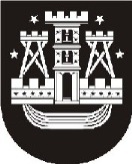 KLAIPĖDOS MIESTO SAVIVALDYBĖS ADMINISTRACIJOS DIREKTORIUSĮSAKYMASDĖL VIETOVĖS LYGMENS TERITORIJŲ PLANAVIMO DOKUMENTO KOREKTŪROS RENGIMO TIKSLŲ   Nr.  KlaipėdaVadovaudamasis Lietuvos Respublikos teritorijų planavimo įstatymo 24 straipsnio 5 dalimi ir Klaipėdos miesto savivaldybės administracijos direktoriaus 2017 m. birželio 8 d. įsakymu Nr. AD1-1487 „Dėl pritarimo vietovės lygmens teritorijų planavimo dokumento koregavimo iniciatyvai“:1. Nustatau, kad pradedamas rengti vietovės lygmens teritorijų planavimo dokumento – žemės sklypo Palangos g. 7 detaliojo plano, patvirtinto Klaipėdos miesto tarybos 2000 m. liepos 5 d. sprendimu Nr. 82, koregavimą suplanuotos teritorijos dalyje Sūkurio g. 14 (detaliajame plane pažymėtas Nr. 9). Koregavimo tikslai – nekeičiant žemės sklypo pagrindinės žemės naudojimo paskirties ir nepažeidžiant įstatymų ir kitų teisės aktų reikalavimų, aukštesnio lygmens kompleksinio ar specialiojo teritorijų planavimo dokumentų sprendinių, pakeisti suplanuotos teritorijos naudojimo reglamentus kitais, neprieštaraujančiais planavimo tikslams ir uždaviniams, nustatytiems galiojančiam detaliajam planui, nustatyti papildomus suplanuotos teritorijos naudojimo reglamentus. 2. Įpareigoju Urbanistikos skyrių parengti planavimo darbų programą ir teritorijų planavimo proceso inicijavimo sutarties projektą bei pateikti teritorijų planavimo dokumentų korektūros rengimo iniciatorei Rūtai Grimalei.Šis įsakymas gali būti skundžiamas Klaipėdos miesto savivaldybės visuomeninei administracinių ginčų komisijai arba Klaipėdos apygardos administraciniam teismui per vieną mėnesį nuo šio įsakymo paskelbimo arba įteikimo suinteresuotai šaliai dienos.ParengėUrbanistikos skyriaus vyriausioji specialistėBirutė Lenkauskaitė, tel. 39 61 632017-06-15Savivaldybės administracijos direktoriusSaulius Budinas